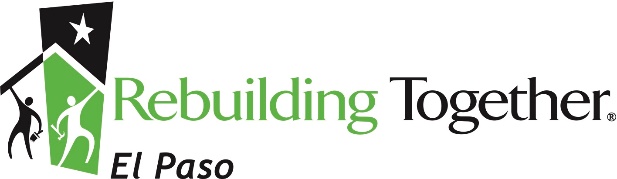 Dear applicant,Thank you for asking the support of our organization Rebuilding Together El Paso Inc. After your application, has reached us, it will be reviewed by the committee responsible for defining whether you qualify for our program or not. Our organization must follow the rules defined by the City of El Paso.To qualify, you must:Be the owner of the home for which you are asking for assistanceBe at least 62 years of age orBe disabled, in case younger than 62Have a salary, pension, or social security income that falls under the guidelines which HUD has set in place to determine whether a person is of low incomeLive within the El Paso City Limits If the above requirements do not apply to you we ask that you don’t send in your application, as we will be unable to provide you with assistance. However, if you do fall within these parameters, please send your completed and signed application to the following address:Rebuilding Together El Paso Inc.6400 Airport Rd., Bldg. A, Ste. GEl Paso, TX 79925Please be aware that our resources are limited for making repairs. Also please keep in mind that assistance is not immediate. We will focus on making repairs which affect your safety, health, and well-being. We do not have the resources to help you with payments for the home, utilities, clothes, or furniture.Sincerely,Rebuilding Together El Paso915-832-7010        		Dropbox>Standard Forms>Home Review Documents D02 – E Application/Eligibility Form 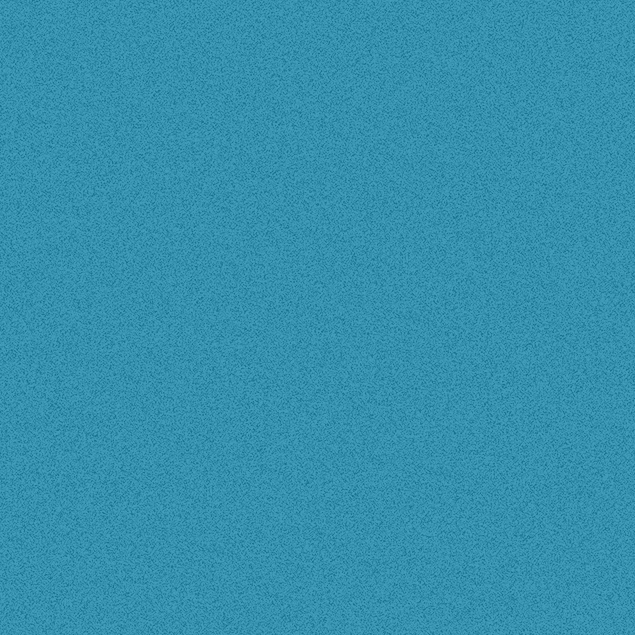 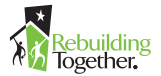 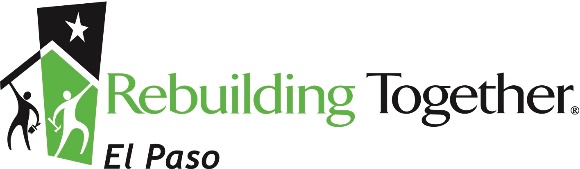 CERTIFICATION FORM FOR USE WITH PRESUMED BENEFIT CONTRACTS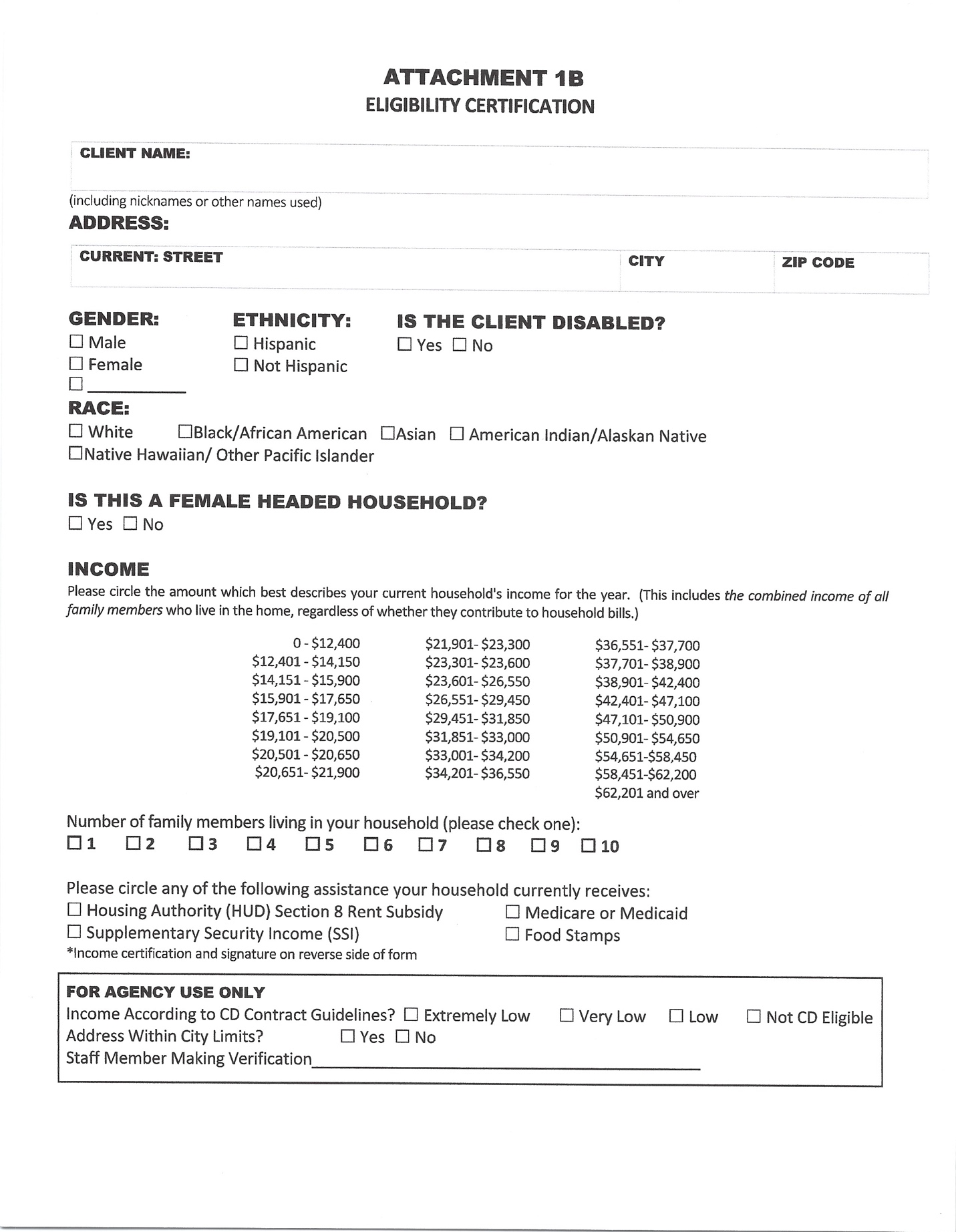 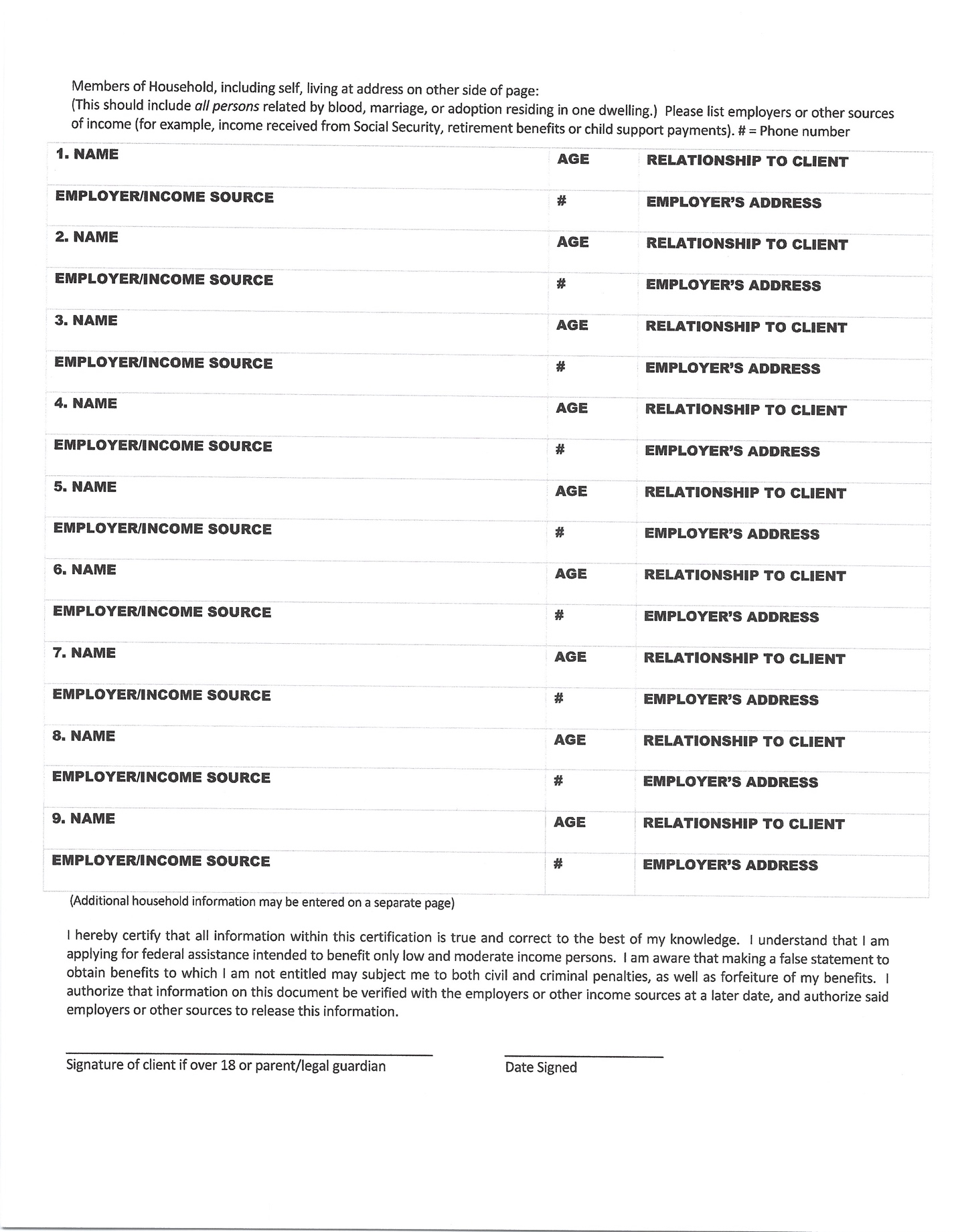 